Élaborer un dictionnaire avec
FLEx 8.1.0SIL Internationalnovembre 2014modifié février 2015 pour un atelierqui a eu lieu au TogoTable des matièresSaisir des données dans FLEx	4Saisir les données  - étapes avancées	9Production d'un dictionnaire imprimé	14Production d'un index d'inversion	18Index	22FLEx 8.1.0ObjectifsEn utilisant ce document, le lecteur se souviendra comment : lancer le programme Language Explorer à l'aide de l'icône du bureau utiliser efficacement la barre d'outils de navigation pour déplacer aux zones, affichages, entrées saisir une entrée simple dans un projet ouvert existant (en ajoutant au moins - lexème, glose, catégorie grammaticale) apporter des corrections au texte si nécessaire utilisant la fonction de sauvegarde pour sauvegarder leur projet sur le disque dur et sur une clé USB configurer le dictionnaireexporter/imprimer le dictionnaire avec Pathway en LibreOfficeQuelques objectifs supplémentairesajouter des éléments supplémentaires tels que les phrases illustratives, des sens en plus (en utilisant modifier le lexique)traiter des entrées plus compliquéeshomophones sens multiplessous-entréesajouter les champs pour les indexes (avec Éditer en bloc les entrées)ajouter des relations lexicales ajouter les champs personnalisés si nécessaireexporter un indexe d’inversion avec l’utilitaire de PathwaySaisir des données dans FLExCe module explique comment taper les données de votre lexique dans un projet préexistant de FLEx.Où en sommes-nous ?Un encadreur a déjà installé FLEx pour vous avec les systèmes d'écriture corrects pour votre langue et un dictionnaire d'orthographe pour le français. Maintenant, vous voulez commencer à taper des mots dans votre projet. Plus tard, nous allons configurer votre dictionnaire et l'exporter. Mais pour l'instant nous nous concentrons sur l'entrée des mots.ObjectifsFLEx EcranAjouter des motsSauvegarderPourquoi cette aptitude est-elle importante ?Avant que vous puissiez imprimer votre dictionnaire vous devez saisir les informations sur chaque mot dans les champs spécifiques. FLEx vous permet d'ajouter ce que vous savez maintenant et développez le plus tard.Présentation de l'écran de FLEx.Nous avons la barre de menu Windows ™ conventionnel, barre d'outils, barre d'état, etc., mais les affichages de FLEx sont typiquement divisé en deux volets ou plus. Le volet de gauche est le volet de navigation. C'est ici que vous choisissez quel affichage de FLEx vous souhaitez voir et l'outil dans la zone que vous souhaitez utiliser.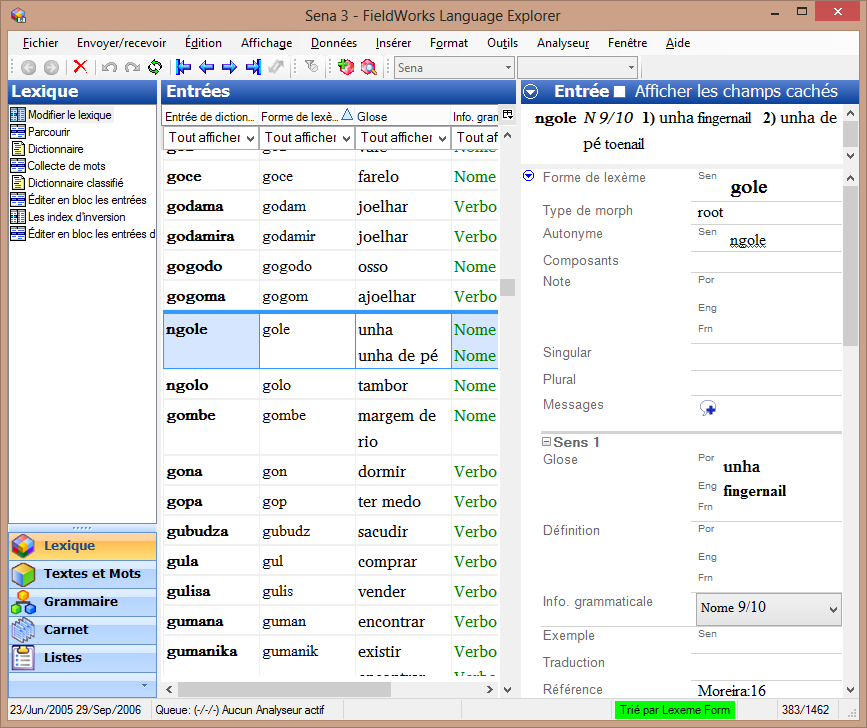 L'écran se divise en plusieurs volets comme dans l'image ci-dessus.RésuméCe module vous montre comment :Saisir les données - étapes avancéesCe module explique où trouver de l'aide sur une variété de sujets plus avancés.Où sommes-nousVous avez appris comment saisir vos mots en tant qu'entrées lexicographiques de base. Toutefois, pour certaines entrées vous pouvez ajouter des détails tels que des phrases illustratives, des sous entrées, des références croisées, variantes, etc. En fait, il y a un certain nombre de choses supplémentaires que vous pouvez faire dans la création d'un dictionnaire.Pourquoi cette aptitude est-elle importante ?Les langues peuvent être très complexes et donc il y aura des moments où vous avez besoin de plus que les entrées de base pour vos données.Qu'est-ce qu'on va faire ?Ce module vous présente un grand nombre de choses supplémentaires que vous devrez prendre en considération lors de la création d'un dictionnaire et un index. Il ne peut pas couvrir toutes ces sujets en détail, mais il vous donnera au moins un résumé sur la manière du faire et vous dit où vous pouvez obtenir plus d'informations.Production d'un dictionnaire impriméCe module vous explique comment configurer et imprimer un dictionnaire.Où sommes-nous ?Vous avez déjà introduit vos mots comme entrées dans le lexique dans FLEx.  Maintenant, vous voulez configurer le dictionnaire afin que les entrées soient présentées comme vous le souhaitez dans votre dictionnaire. Ensuite, vous pouvez l'exporter vers LibreOffice.Pourquoi cette aptitude est-elle importante ?Un des buts d'introduire vos mots dans l'ordinateur est d'imprimer un dictionnaire. Des dictionnaires peuvent être mis en forme dans une variété de façons. Ainsi avant que vous puissiez l'imprimer vous aurez  besoin d'être sûrs que les paramètres sont corrects.Qu'est-ce qu'on va faire ?Vous devez d'abord configurer le dictionnaire, puis utiliser un utilitaire appelé "Pathway" à l'exportation dans le dictionnaire LibreOffice pour l'impression.RésuméCe module vous montre comment :Production d'un index d'inversionCe module vous explique comment configurer et imprimer un index.Où sommes-nous ?Vous avez déjà introduit vos mots comme entrées dans le lexique dans FLEx et vous avez déjà imprimé un dictionnaire avec votre langue et Français (ou anglais). Maintenant, vous voudriez créer un index (ou l'inversion) qui a les langues renversées.Pourquoi cette aptitude est-elle importante ?Pour faire une inversion ou un index en une autre langue, vous utilisez les informations similaires pour la glose. Mais souvent l'ordre des mots dans le champ d'inversion est différent de l'ordre des mots dans la glose. Étant donné que l'index est trié dans l'ordre alphabétique, il est important que le premier mot dans le champ soit le mot que quelqu'un recherchera quand on veut trouver le mot.Qu'est-ce qu'on va faire ?Vous utiliserez l'éditeur en bloc pour copier les informations du champ glose dans le champ d'inversion. Alors vous effectuerez tous les changements selon les besoins. Une fois que l'information est correcte vous pouvez employer l'utilité Pathway pour exporter l'index/inversion vers OpenOffice pour l'impression.RésuméCe module vous montre comment :Indexantonyme, 10catégories grammaticales - catégorie personnaliséecatégories grammaticales, 13champscachés, afficher, 10personnalisés, 10éditer en bloc, 11entréeadditionnel, 10supprimer, 12formes complexesspécification des composants, 11homographes, 10idiomes, 11images, 12lexical relations, 10phrase d’exemple, 9sensajouter additionnel, 9supprimer entrée, 12synonyme, 10variant, 11TâcheRésumé des étapesLancer le programme FLExDouble-cliquez sur l'icone
 de FLEx au bureau 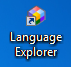 Ajouter des mots dans le lexique comme entréesDans la zone Lexique, affiche Modifier le lexique :Cliquez le bouton Ajouter entrée sur la barre d’outils- ou -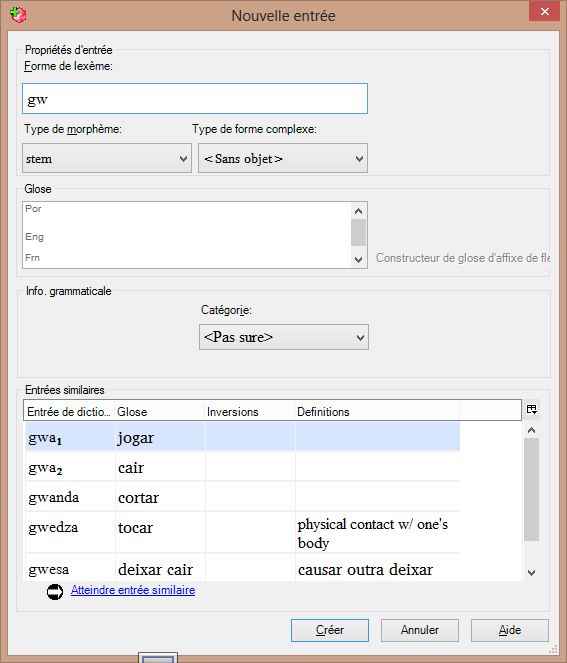 Dans le menu Insérer, choisissez Entrée… Tapez le lexème. 
Comme vous tapez le lexème, les entrées semblables sont montrées en bas. Tapez la glose (des entrées semblables sont également montrées)Choisissez une catégorie appropriée de la liste déroulante.Cliquez Créer. 
L’entrée est créée et montrée.Si l'entrée existe déjàSélectionnez le mot et cliquez sur le lien « Atteindre entrée similaire » (il saute à l'entrée pour que vous puissiez l'éditer)Rechercher un mot dans le lexique.Dans la zone de lexique, quel que soit l’affichage Cliquez sur le bouton de recherche dans la barre-outils 
- ou -Dans le menu d'édition choisissez Rechercher l'entrée lexicale…Tapez l'ensemble ou une partie de l'entrée [Les résultats sont affichées lorsque vous tapez]. 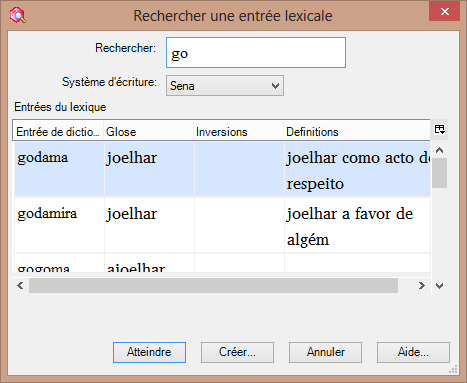 Si l'entrée est affichée Choisissez l'entrée dans la liste Cliquez sur AtteindreSinonCliquer sur Créer pour ajouter l’entrée.Sauvegarder vos donnéesCliquer sur Fichier>Gestion de Projet >Sauvegarder ce projet….Tapez un commentaire.Changez la destination si nécessaire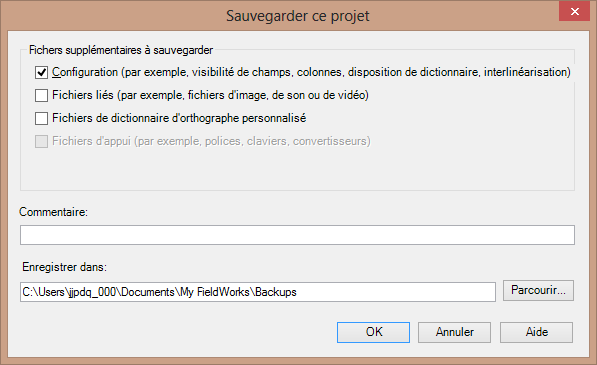 Cliquer sur OKQuand cette boîte de dialogue disparaît la sauvegarde est terminée.Fonction/tâche Résumé des étapes Ajouter des phrases illustrativesDans la zone de lexique, l’affichage Modifier le lexique, dans la section Sens Cliquez près d'exemple, Choisissez Insérer exempleComplétez l'exemple, la traduction libre, et la référence (optionnel)Ajouter un sens additionnelDans la zone de lexique, l’affichage Modifier le lexique, dans la section SensCliquez n'importe où dans un sens. Insérer > SenseRemplissez la glose, définition, etc.Ajouter une entrée (pour les homographes)Dans la zone de lexique, l’affichage Modifier le lexiqueInsérer > EntréeComplétez le lexèmeUne entrée semblable vous est présentéeCliquer sur CréerRemplissez la glose, définition, etc.Ajouter des champs personnalisésDans la zone de lexique, l’affichage Modifier le lexiqueOutils > Configurer > Champs personnalisésCliquez sur AjouterTapez un nomChoisissez l’emplacementCliquer sur OKAfficher des champs cachésDans la zone de lexique, l’affichage Modifier le lexiqueCliquez sur la case Afficher les champs cachésAjouter des relations lexicales (p.ex. synonymes, antonyme) Dans la zone de lexique, l’affichage Modifier le lexique, dans la section SensCliquer à gauche dans le champs de relations lexicales dans le sens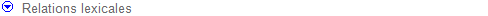 Dans le bouton de menu contextuel, choisissez le type de relation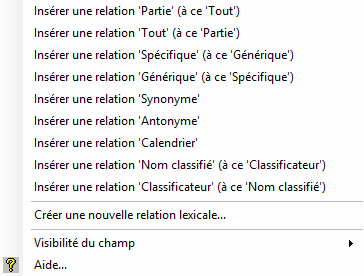 Trouvez l'autre entrée, cliquez sur Ajouter.Fonction/tâche Résumé des étapes Spécification des composants des formes complexes (si, par exemple, vous voulez que la forme complexe soit une sous entrée du composant, qui sera l'entrée principale) Dans la zone de lexique, l’affichage Modifier le lexique, dans la section SensDans les domaines de composantes, cliquez sur le bouton de points de suspension (à l'extrême droite) 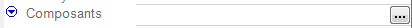 Recherchez une des composantes.Cliquez sur OKRépétez pour les autres composantesSi vous ne voulez pas que la forme complexe soit dans le dictionnaire vérifiez que la case Afficher l’entrée secondaire est décochéeAjouter une varianteDans la zone de lexique, l’affichage Modifier le lexique, dans la section VarianteCliquez dans la section de Variante Cliquez sur Insérer VarianteRecherchez l’entréeCliquez sur Insérer uneS’il n’existe pas, cliquer créerChoisissez le type de varianteSi vous voulez que la variante soit dans le dictionnaire, vérifiez que la case Afficher l’entrée secondaire est cochéeÉditer en blocDans la zone de lexique, Éditer en bloc les entrées Il y a une variété de moyens d'éditer en bloc pour vous aider à modifier les entrées multiples tous en même temps.IdiomesDans la zone de lexique, l’affichage Modifier le lexiqueCréez une entrée pour l'expression entièreChoisissez Idiome comme type de forme complexe Tapez dans la glose.Cliquez sur Créer. Spécifier le(s) composant(s) selon le processus décrit ci-dessus Ajouter des imagesDans la zone de lexique, l’affichage Modifier le lexique, dans la section SensCliquez n'importe où dans le sens.Dans le bouton de menu contextuel à côté de sens, choisissez Insérer imageChoisissez le fichier qui contient l'image.Tapez une légende. Cliquez sur OK.FLEx placera une copie de l'image dans le C:\ProgramData\... dossier. Supprimer une entrée Dans la zone de lexique, l’affichage Modifier le lexiqueRechercher l'entrée dans le lexique. Édition > Supprimer l'enregistrementSi l'entrée est utilisez par quelque chose qui existe encore, cette boite de dialogue vous informera. Si oui, il ne faut pas le supprimer. Cliquez sur Annuler.Autrement, cliquez sur SupprimerAjouter aux catégories grammaticales – ajout de catalogueDans la zone de lexique, l’affichage Modifier le lexique, dans la section SensSi la catégorie que vous souhaitez n'est pas montrée, vous pouvez ajouter des autres catégories du catalogue. Cliquez sur la liste déroulante Info. grammaticaleCliquez sur Plus…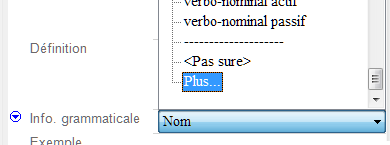 Choisissez une catégorie de la listeCliquez sur AjouterAjouter aux catégories grammaticales - catégorie personnaliséeDans la zone de lexique, l’affichage Modifier le lexique, dans la section SensSi la catégorie que vous souhaitez n'est pas montrée, vous pouvez ajouter vos propres catégories :Ouvrez la liste déroulante à côte du Info. grammaticaleCliquez sur Plus…Cliquer sur le lien bleu J'ai besoin d'un(e) catégorie qui n'existe pas dans le catalogue. Créer un(e) catégorie personnalisé(e).Une boite de dialogue s'affiche. Lisez le message et cliquer sur OK.Tapez un nom et une abréviationCliquer sur le bouton Retourner en arrière Rouvrez la liste déroulante Choisissez la nouvelle catégorieConfiguration du dictionnaire Exporter le dictionnaire Imprimer le dictionnaireRetourner à FLExTâcheRésumé des étapesConfigurer votre dictionnaireDans la zone de Lexique, cliquer sur Dictionnaire.Le dictionnaire est affiché.Cliquez-droite sur un élément à changer, (p.e. la définition) puis choisissez Configurer …..La boîte de dialogue de configurer affichage dictionnaire s’affiche avec cet élément choisi.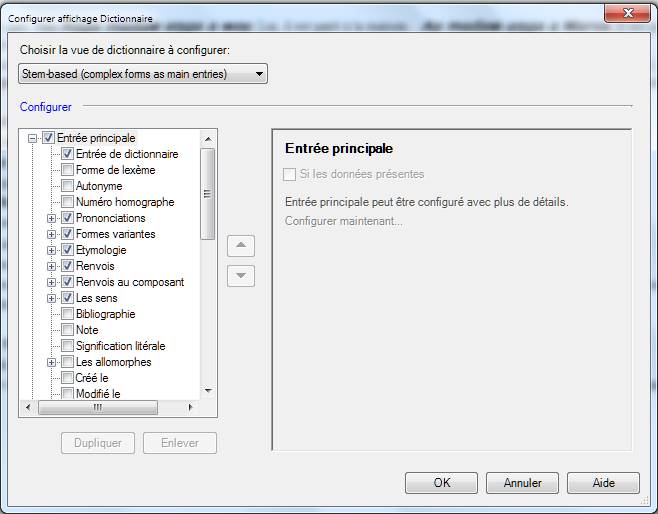 Faîtes les changements désirés (p.e. décochez un élément, ajouter du texte avant, changez le style, changez l’ordre des éléments).Continuez avec d’autres changements comme désiré.Vérifiez le choix de Stem-based ou Root-based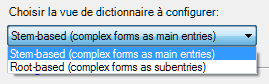 Cliquez sur OK.Exporter votre dictionnaire à OpenOffice.Dans le menu Fichier, cliquer sur ExporterChoisissez « Dictionary, Reversal… Pathway (various outputs)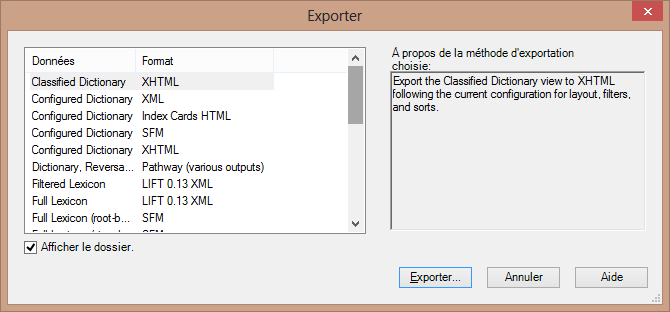 Cliquez sur Exporter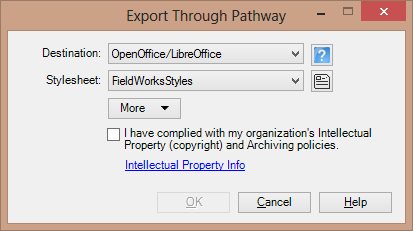 [Le premier fois il vous demande votre organisation.] Cliquez sur « Stylesheet » et choisissez comme désiré.Cliquez sur le bouton More.Tapez un titre pour le document.Cochez “I have complied … archiving policies”Cliquez sur OK et attendez.LibreOffice va ouvrir.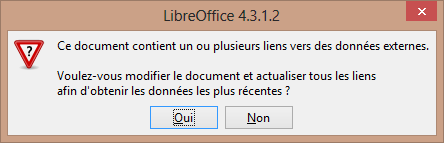 S’il dit que le securité et trop hautCliquez sur « Oui » pour actualiser tous les liens.Puis cliquez sur « Activer les macros »LibreOffice va formater le document.Imprimer le dictionnaireDans le menu Fichier, choisissez Imprimer.Vérifiez que la bonne imprimante est sélectionnée.Cliquez sur OKCopier au champ d'inversionConfigurer l'indexExporter l'index en utilisant PathwayImprimer dans OpenOfficeTâcheRésumé des étapesCopier et éditer le champ d'inversionDans la zone de lexiqueCliquez sur l'affichage Éditer en bloc les entrées.Cliquer sur l'onglet Copier en bloc.Vérifier que les champs glose, définition, et inversion sont affichées.Décochez les autres mots que vous ne voulez pas copierDans la liste Champ source : choisissez Les Gloses (ou définition)Dans la liste Champ cible : choisissez Inversions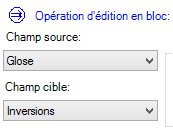 Cliquer sur Aperçu.Examiner les modifications et désélectionner les mots que vous ne voulez pas copiés.Cliquer sur Appliquer.Voir l'inversionDans la zone de lexiqueCliquez sur l'affichage Les index d'Inversion Changez la langue si necessaire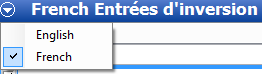 Configurer votre index d'inversionDans le zone Lexique, choisissez Les index d’inversion.Cliquez-droite sur une élément (p.e. le mot en langue).	ouOutils, cliquer sur Configurer, puis Index d'inversionFaites les changements selon le besoin. Des choses communes que vous voudriez changer :Décochez CatégorieDécochez la plupart des composants dessous Sens référencés, mais laissez Entrée de dictionnaireCliquez sur OKExporter votre Index d'inversion à OpenOfficeDans le menu Fichier, cliquer sur ExporterChoisissez « Dictionary, Reversal... Pathway (various outputs)Cliquez sur ExporterCliquez sur « Stylesheet » et choisissez comme désiré.Cliquez sur le bouton More.Tapez un titre pour le document.Cochez “I have complied …”Cliquez sur l’onglet “Processing Options”Décochez “Configured dictionary”Vérifiez que “Reversal Indexes” est coché.Cliquez sur OK et attendez.LibreOffice va ouvrir. Cliquez sur « Oui » pour actualiser tous les liens.Puis cliquez sur « Activer les macros »LibreOffice va formater le document.Imprimer l'index.Fichier > Imprimer > OK